NADCP-FMD Collaborating Centre U.P. Pt. Deen Dayal Upadhyaya Pashu Chikitsa Vigyan VishwavidyalayaEvam Go-Anusandhan Sansthan, (DUVASU), Mathura -281 001Notification for engagement of Young Professional-II (YP-II) in the in NADCP on FMD for surveillance diagnosis and epidemiology of FMD in the Uttar Pradesh Applications are invited for walk-in-interview for engagement of one (01) Young Professional-II and one (01) Laboratory Assistant in the DAHD funded NADCP project.Place of posting:, NADCP-FMD Project, Collaborating centre, COVSc & AH, DUVASU, Mathura (U.P) Eligibility criteria Essential: Young Professional-II: Master degree in the discipline of Virology/ Microbiology/ Biotechnology/ Biochemistry/ Life Sciences or graduate degree holder in Veterinary science.Laboratory Assistant: Bachelor degree in Science or 3 year Diploma in relevant subjects.Desirable: - Young Professional-II – Candidates with knowledge and experience in ELISA technique will be preferred.Laboratory Assistant – Basic computation skills like MS office, data analysis and compilation. Emoluments:Young Professional-II – Rs 35,000 (Consolidated)Laboratory Assistant – Rs 20,000+ HRAAge Limit: Upper Age Limit is 45 years on the date of interview (5 years relaxation for SC/ST/women candidates and 3 years for OBC candidates as on date of interview). Along with the application, Bio-Data, SC/ST/OBC certificate (wherever applicable) duly attested is to be submitted.Interested candidates can attend the walk-in-interview in the Committee Room, University Administrative Block, DUVASU, Mathura (UP)-281001 on August 18, 2021 at 10.00 AM.Terms & Conditions:The appointments will be on contractual basis and co-terminus with the project, and the incumbent shall not have any claim for regular appointment under the Project/ University / ICAR.The candidate must bring one set of their complete bio data with self-attested copies of the testimonials and age proof with a passport size photograph along with all original certificates of all required certificates from matriculation onwards and experience certificate in original (if any) with them.Concealing of facts or canvassing in any form shall lead to disqualification of the candidature or termination even afterappointment.The period of appointment of will be Young Professional-II and Laboratory Assistant initially for a period up to FY 2021-22 i.e. March 31, 2022 and is likely to be extended further on yearly basis subject to satisfactory performance of the candidate.The appointments may be terminated at any time without notice or assigning any reason thereof. The Young Professional-II and Laboratory Assistant may also leave the assignment, on their own volition, by giving one month notice. At the end of the contract period, they will have no right to claim any employment or engagement in theProject / University / ICAR.No TA/DA will be paid to the applicants for appearing ininterview.Candidates fulfilling the essential qualification only need to attend the walk-in Interview.Candidates desirous of attending the walk in interview are requested to report at the required venue at 10 am.The selected candidates will be required to undergo medical examinationas per the rules for ensuring their physical fitness beforeappointment.The candidates are required to submit the application as per the format annexed (ANNEXURE-I) dulysigned.Annexure: I Application Form for Engagement of Young Professional-II and Laboratory Assistant under the NADCP-FMD, DUVASU, Mathura-281001The information given above by me is true to the best of my Knowledge and belief. If any information is being found false, my candidature/services, if selected, may be terminated without anynotice.Signature:Date:14.S.NoName of degreeName of degreeBoard/ UniversityBoard/ UniversityYear of passingYear of passingDuration of course(in Years)Duration of course(in Years)Max. MarksMax. MarksMax. MarksMarks ObtainedMarks/ Percentage/CGPA1.10th Class or equivalent10th Class or equivalent2.10+2/Higher Secondaryequivalent10+2/Higher Secondaryequivalent3.Bachelor’s DegreeBachelor’s Degree4.Master’s DegreeMaster’s Degree5.Ph. D.Ph. D.6.Others (Specify)Others (Specify)15.Are you NET Qualified?Are you NET Qualified?Are you NET Qualified?Yes/NoIF yes, which of the following. (✓)ASRB-NETCSIR-NETUGC-NETMHRD-GATEDBT- Biotechnology Eligibility Test Test Conducted in Bioinformatics by Bioinformatics NationalConsortiumICMR- JRF Entrance ExamICAR JRF EntranceExamDop –GPATDAE-JEST & JGEEBILS,NBHMYes/NoIF yes, which of the following. (✓)ASRB-NETCSIR-NETUGC-NETMHRD-GATEDBT- Biotechnology Eligibility Test Test Conducted in Bioinformatics by Bioinformatics NationalConsortiumICMR- JRF Entrance ExamICAR JRF EntranceExamDop –GPATDAE-JEST & JGEEBILS,NBHMYes/NoIF yes, which of the following. (✓)ASRB-NETCSIR-NETUGC-NETMHRD-GATEDBT- Biotechnology Eligibility Test Test Conducted in Bioinformatics by Bioinformatics NationalConsortiumICMR- JRF Entrance ExamICAR JRF EntranceExamDop –GPATDAE-JEST & JGEEBILS,NBHMYes/NoIF yes, which of the following. (✓)ASRB-NETCSIR-NETUGC-NETMHRD-GATEDBT- Biotechnology Eligibility Test Test Conducted in Bioinformatics by Bioinformatics NationalConsortiumICMR- JRF Entrance ExamICAR JRF EntranceExamDop –GPATDAE-JEST & JGEEBILS,NBHMYes/NoIF yes, which of the following. (✓)ASRB-NETCSIR-NETUGC-NETMHRD-GATEDBT- Biotechnology Eligibility Test Test Conducted in Bioinformatics by Bioinformatics NationalConsortiumICMR- JRF Entrance ExamICAR JRF EntranceExamDop –GPATDAE-JEST & JGEEBILS,NBHMYes/NoIF yes, which of the following. (✓)ASRB-NETCSIR-NETUGC-NETMHRD-GATEDBT- Biotechnology Eligibility Test Test Conducted in Bioinformatics by Bioinformatics NationalConsortiumICMR- JRF Entrance ExamICAR JRF EntranceExamDop –GPATDAE-JEST & JGEEBILS,NBHMYes/NoIF yes, which of the following. (✓)ASRB-NETCSIR-NETUGC-NETMHRD-GATEDBT- Biotechnology Eligibility Test Test Conducted in Bioinformatics by Bioinformatics NationalConsortiumICMR- JRF Entrance ExamICAR JRF EntranceExamDop –GPATDAE-JEST & JGEEBILS,NBHMYes/NoIF yes, which of the following. (✓)ASRB-NETCSIR-NETUGC-NETMHRD-GATEDBT- Biotechnology Eligibility Test Test Conducted in Bioinformatics by Bioinformatics NationalConsortiumICMR- JRF Entrance ExamICAR JRF EntranceExamDop –GPATDAE-JEST & JGEEBILS,NBHMYes/NoIF yes, which of the following. (✓)ASRB-NETCSIR-NETUGC-NETMHRD-GATEDBT- Biotechnology Eligibility Test Test Conducted in Bioinformatics by Bioinformatics NationalConsortiumICMR- JRF Entrance ExamICAR JRF EntranceExamDop –GPATDAE-JEST & JGEEBILS,NBHMYes/NoIF yes, which of the following. (✓)ASRB-NETCSIR-NETUGC-NETMHRD-GATEDBT- Biotechnology Eligibility Test Test Conducted in Bioinformatics by Bioinformatics NationalConsortiumICMR- JRF Entrance ExamICAR JRF EntranceExamDop –GPATDAE-JEST & JGEEBILS,NBHMYes/NoIF yes, which of the following. (✓)ASRB-NETCSIR-NETUGC-NETMHRD-GATEDBT- Biotechnology Eligibility Test Test Conducted in Bioinformatics by Bioinformatics NationalConsortiumICMR- JRF Entrance ExamICAR JRF EntranceExamDop –GPATDAE-JEST & JGEEBILS,NBHM16.Work experience :Work experience :Work experience :Work experience :Work experience :Work experience :Work experience :Work experience :Work experience :Work experience :Work experience :Work experience :Work experience :Work experience :S. NoS. NoDesignationDesignationName of employerName of employerName of employerName of employerPeriodPeriodPeriodNo. of years/ monthNo. of years/ monthNo. of years/ monthS. NoS. NoDesignationDesignationName of employerName of employerName of employerName of employerFromFromToNo. of years/ monthNo. of years/ monthNo. of years/ month1.1.2.2.3.3.17.Publications (Number only):PublishedpapersinJournalsChapters published inBook:Books Published:Publications (Number only):PublishedpapersinJournalsChapters published inBook:Books Published:Publications (Number only):PublishedpapersinJournalsChapters published inBook:Books Published:Publications (Number only):PublishedpapersinJournalsChapters published inBook:Books Published:Publications (Number only):PublishedpapersinJournalsChapters published inBook:Books Published:Publications (Number only):PublishedpapersinJournalsChapters published inBook:Books Published:Publications (Number only):PublishedpapersinJournalsChapters published inBook:Books Published:Publications (Number only):PublishedpapersinJournalsChapters published inBook:Books Published:Publications (Number only):PublishedpapersinJournalsChapters published inBook:Books Published:Publications (Number only):PublishedpapersinJournalsChapters published inBook:Books Published:Publications (Number only):PublishedpapersinJournalsChapters published inBook:Books Published:Publications (Number only):PublishedpapersinJournalsChapters published inBook:Books Published:Publications (Number only):PublishedpapersinJournalsChapters published inBook:Books Published:Publications (Number only):PublishedpapersinJournalsChapters published inBook:Books Published:18.Present employment detailsPresent employment detailsPresent employment detailsPresent employment detailsPresent employment detailsPresent employment details19.Additional Information, if anyAdditional Information, if anyAdditional Information, if anyAdditional Information, if anyAdditional Information, if anyAdditional Information, if any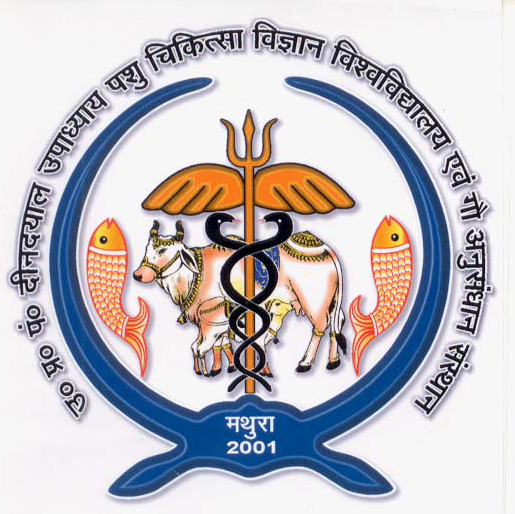 